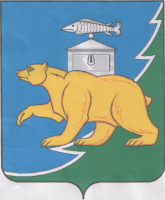 Администрация  Нязепетровского муниципального района Челябинской областиП О С Т А Н О В Л Е Н И Еот 27 июля 2016г. № 361Об утверждении Положения об участии в профилактике терроризма и экстремизма, а также в минимизации и (или) ликвидации последствий проявлений терроризма и экстремизма на территории Нязепетровскогомуниципального района	В соответствии с Федеральным законом "Об общих принципах организации местного самоуправления в Российской Федерации", Федеральным законом "О противодействии терроризму", Федеральным законом "О противодействии экстремистской деятельности", Указом Президента Российской Федерации от 15 февраля 2006 года N 116 "О мерах по противодействию терроризму", Концепцией противодействия терроризму в Российской Федерации, утвержденной Президентом Российской Федерации 5 октября 2009 года, администрация Нязепетровского муниципального районаПОСТАНОВЛЯЕТ:	1. Утвердить Положение об участии в профилактике терроризма и экстремизма, а также в минимизации и (или) ликвидации последствий проявлений терроризма и экстремизма на территории Нязепетровского муниципального района (прилагается).2.Настоящее постановление подлежит официальному опубликованию (обнародованию) и размещению на официальном сайте Нязепетровского муниципального района. 3. Контроль за выполнением настоящего постановления  возложить на заместителя главы Нязепетровского муниципального района по социальным вопросам  Акишеву Н.В.Глава Нязепетровскогомуниципального района                                                                                             В.Г.СеливановПриложениек постановлению администрацииНязепетровского муниципального районаот__________    №________Положение
об участии в профилактике терроризма и экстремизма, а также в минимизации и (или) ликвидации последствий проявлений терроризма и экстремизма на территории Нязепетровского муниципального района1. Общие положения	1.1. Положение об участии в профилактике терроризма и экстремизма, а также в минимизации и (или) ликвидации последствий проявлений терроризма и экстремизма на территории Нязепетровского муниципального района (далее - Положение) разработано в целях предупреждения терроризма и экстремизма, определяет задачи, меры по участию в профилактике терроризма и экстремизма, а также в минимизации и (или) ликвидации последствий проявлений терроризма и экстремизма на территории района, направления деятельности органов местного самоуправления Нязепетровского муниципального района (далее - район) в указанной сфере.		2. Задачи участия в профилактике терроризма и экстремизма, а также в минимизации и (или) ликвидации последствий проявлений  терроризма и экстремизма на территории района	2.1. Задачами участия в профилактике терроризма и экстремизма, а также в минимизации и (или) ликвидации последствий проявлений терроризма и экстремизма на территории района являются:	1) разработка мер и осуществление мероприятий по выявлению и устранению причин и условий, способствующих осуществлению экстремистской деятельности либо совершению террористических актов;	2) уменьшение проявления экстремизма и негативного отношения к лицам других национальностей и религиозных концессий;	3) обеспечение безопасности граждан, проживающих на территории района, и защищенности потенциальных объектов террористических посягательств, в том числе критически важных объектов инфраструктуры и жизнеобеспечения, а также в местах массового пребывания людей;	4) формирование у граждан, проживающих на территории района, внутренней потребности в толерантном поведении к людям других национальностей и религиозных концессий на основе ценностей многонационального российского общества, культурного самосознания, принципов соблюдения прав и свобод человека и гражданина;	5) воспитательная работа среди детей и молодежи, направленная на устранение причин и условий, способствующих совершению действий террористического и экстремистского характера, формирование толерантности и межэтнической культуры в молодежной среде, профилактика агрессивного поведения;	6) информирование граждан, проживающих на территории района, по вопросам противодействия терроризму и экстремизму;	7) содействие правоохранительным органам в выявлении правонарушений и преступлений данной категории, а также в ликвидации их последствий;	8) противодействие распространению идеологии терроризма и экстремизма путем обеспечения защиты информационного пространства, совершенствование системы информационного противодействия терроризму и экстремизму (мониторинг средств массовой информации и социальных сетей, подготовка и размещение в средствах массовой информации антитеррористических и антиэкстремистских материалов, внедрение и использование технических средств защиты информации муниципальных сетей, недопущение наличия свастики и иных элементов экстремистской направленности на объектах районной инфраструктуры и иное);	9) обеспечение скоординированной работы органов местного самоуправления района с общественными и религиозными организациями (объединениями), другими институтами гражданского общества и жителями района;	10) повышение антитеррористической защищенности объектов, находящихся в муниципальной собственности;	11) осуществление мер по материально-техническому и финансовому обеспечению профилактики терроризма и экстремизма;	12) организация работы антитеррористической комиссии Нязепетровского муниципального района по рассмотрению вопросов, входящих в компетенцию органов местного самоуправления района;	13) организация работы межведомственной комиссии по противодействию проявлениям экстремизма на территории района по рассмотрению вопросов, входящих в компетенцию органов местного самоуправления;	14) своевременное проведение аварийно-спасательных работ при совершении террористического акта, оказание медицинской и иной помощи лицам, участвующим в его пресечении, а также лицам, пострадавшим в результате террористического акта, их последующая социальная и психологическая реабилитация;	15) минимизация последствий террористического акта и его неблагоприятного морально-психологического воздействия на общество или отдельные социальные группы района;	16) решение иных задач в пределах полномочий органов местного самоуправления района.3. Меры по участию в профилактике терроризма и экстремизма, а также в минимизации и (или) ликвидации последствий проявлений терроризма и экстремизма на территории района	3.1. К мерам по участию в профилактике терроризма и экстремизма, а также в минимизации и (или) ликвидации последствий проявлений терроризма и экстремизма на территории района относятся:	1) политические (нормализация общественно-политической ситуации, разрешение социальных конфликтов, снижение уровня социально-политической напряженности);	2) социально-экономические (оздоровление экономики района, обеспечение социальной защиты населения);	3) правовые;	4) информационные (разъяснение сущности терроризма и экстремизма и их общественной опасности, формирование стойкого неприятия идеологии насилия, а также привлечение граждан к участию в противодействии терроризму и экстремизму);	5) культурно-образовательные (пропаганда социально значимых ценностей и создание условий для мирного межнационального и межконфессионального диалога);	6) организационно-технические (разработка и реализация целевых программ и мероприятий по обеспечению критически важных объектов инфраструктуры и жизнеобеспечения, а также мест массового пребывания людей техническими средствами защиты, совершенствование механизма ответственности за несоблюдение требований обеспечения антитеррористической защищенности объектов террористической деятельности и улучшение технической оснащенности субъектов противодействия терроризму).4. Полномочия органов местного самоуправления района в сфере участия в профилактике терроризма и экстремизма, а также в минимизации и (или) ликвидации последствий проявлений терроризма и экстремизма на территории района	4.1. К полномочиям администрации Нязепетровского муниципального района (далее - администрация) относятся:	1) участие в профилактике терроризма и экстремизма, а также в минимизации и (или) ликвидации последствий проявлений терроризма и экстремизма во взаимодействии с правоохранительными органами, общественными объединениями, гражданами района;	2) принятие правовых актов по вопросам участия в профилактике терроризма и экстремизма, а также минимизации и (или) ликвидации последствий проявлений терроризма и экстремизма на территории района;	3) разработка, реализация и оценка эффективности долгосрочных и (или) ведомственных целевых программ в сфере профилактики терроризма и экстремизма, а также в минимизации и (или) ликвидации последствий проявлений терроризма и экстремизма на территории района;	4) создание антитеррористической комиссии Нязепетровского муниципального района, рабочих групп антитеррористической комиссии Нязепетровского муниципального района;	5) привлечение органов администрации района, муниципальных учреждений и предприятий в пределах их компетенции к проведению мероприятий по профилактике терроризма и экстремизма, а также по минимизации и (или) ликвидации последствий проявлений терроризма и экстремизма на территории района;	6) определение прав, обязанностей и ответственности органов администрации района, муниципальных учреждений и предприятий при организации мероприятий по антитеррористической защищенности подведомственных им объектов;	7) разработка и введение в действие типовых методических рекомендаций по обеспечению защищенности от террористических угроз критически важных объектов инфраструктуры и жизнеобеспечения, а также мест массового пребывания людей;	8) обеспечение скоординированной работы органов администрации района, муниципальных учреждений и предприятий с общественными и религиозными организациями (объединениями), другими институтами гражданского общества и гражданами;	9) привлечение граждан района к выполнению на добровольной основе социально значимых работ (в том числе дежурств) по профилактике терроризма и экстремизма, а также по минимизации и (или) ликвидации последствий проявлений терроризма и экстремизма на территории района;	10) иные полномочия в соответствии с законодательством Российской Федерации, Челябинской области, Уставом района, Положением, решениями районного Собрания депутатов.5. Направления деятельности по профилактике терроризма и экстремизма,а также по минимизации и (или) ликвидации последствий проявлений терроризма и экстремизма на территории района	5.1. В целях профилактики терроризма и экстремизма, а также в целях минимизации и (или) ликвидации последствий проявлений терроризма и экстремизма на территории района органами местного самоуправления района, муниципальными учреждениями и предприятиями района осуществляется деятельность по следующим направлениям:	1) участие в комиссионных обследованиях объектов особой важности, повышенной опасности и жизнеобеспечения населения, расположенных в границах района, на предмет антитеррористической защищенности;	2) представление информации в правоохранительные органы о действующих на территории района общественных и религиозных объединениях граждан, неформальных объединениях молодежи;	3) принятие дополнительных мер безопасности при проведении публичных мероприятий на территории района;	4) организация и проведение воспитательных, пропагандистских и агитационных мероприятий по вопросам профилактики терроризма и экстремизма (разработка и распространение памяток, листовок, пособий, размещение информации в средствах массовой информации, лекции, вечера вопросов и ответов, консультации, показ учебных фильмов и иное);	5) повышение правовой культуры жителей района посредством размещения в средствах массовой информации материалов, посвященных действующему законодательству, устанавливающему ответственность за действия, направленные на возбуждение социальной, расовой, национальной и религиозной розни;	6) проверка объектов муниципальной собственности на предмет наличия визуальных элементов экстремистской направленности (экстремистская символика, надписи, плакаты, листовки и иное);	7) обеспечение охраны объектов муниципальной собственности, контроля за обеспечением антитеррористической защищенности критически важных объектов инфраструктуры и жизнеобеспечения, а также мест массового пребывания людей;	8) мониторинг религиозной ситуации и анализ деятельности религиозных объединений, неформальных объединений молодежи с целью своевременного выявления возможных конфликтов на религиозной почве, экстремистских проявлений;	9) повышение квалификации и профессиональной подготовки должностных лиц органов местного самоуправления, муниципальных предприятий и учреждений, отвечающих за организацию работы по профилактике терроризма и экстремизма, а также по минимизации и (или) ликвидации последствий проявлений терроризма и экстремизма на территории района;	10) информирование жителей района об угрозах террористического и экстремистского характера, а также о принятых в связи с этим мерах;	11) своевременное проведение аварийно-спасательных работ при совершении террористического акта, оказание медицинской и иной помощи лицам, участвующим в его пресечении, а также лицам, пострадавшим в результате террористического акта, их последующая социальная и психологическая реабилитация;	12) минимизация последствий террористического акта и его неблагоприятного морально-психологического воздействия на общество или отдельные социальные группы жителей района.6. Расходные обязательства муниципального района	6.1. Расходными обязательствами муниципального района являются расходы на участие в профилактике терроризма и экстремизма, а также в минимизации и (или) ликвидация последствий проявлений терроризма и экстремизма на территории муниципального района.	6.2. Финансирование расходных обязательств района осуществляется за счет средств, предусмотренных на эти цели в бюджете района на соответствующий финансовый год.